Malý ROPRATEM  = ROzvoj PRAcovního TEMpa =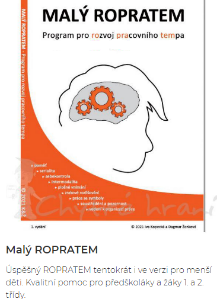 Tento program je určen pro předškoláky a žáky 1. a 2. třídy ZŠ. Je ho možné využít i pro děti s doporučeným odkladem školní docházky. Je založen na podpoře seriality (práce s posloupnostmi),                                     intermodality (přepínání mezi jednotlivými smysly) a                                                               zrakového rozlišování (tvarů, barev, množství atd.). - Tyto dovednosti (především intermodalita a serialita) jsou prozatím v materiálech pro předškoláky a nižší školní věk rozvíjeny spíše okrajově.- Cílem nácviku je podpořit schopnosti a upevňovat stávající dovednosti dítěte, správné splnění úkolů v co nejvyšší možné kvalitě, práce se symboly a sebekontrola. - Materiál obsahuje i opakující se úkoly, aby bylo možné zjistit, v kterém druhu činnosti se dítě zlepšilo a zda zrychlilo svoji práci.Dítě vypracuje každý den jeden úkol a vedle sebekontroly jej rodiče vedou i k sebehodnocení. Pravidelná činnost jej vede k soustavnosti, při které se zlepšuje i jeho soustředění.Vedle zamýšleného rozvoje schopností a dovedností potřebných pro úspěšnou školní práci může nácvik dále pozitivně ovlivnit porozumění instrukcím a dodržování, schopnost organizovat si práci, úroveň zrakové paměti, plošné vnímání grafomotoriku a vizuomotorickou koordinaci.Autorkami Programu pro rozvoj pracovního tempa  jsou  Mgr. Dagmar Ženková a  Mgr. Iva Kopecká. Lze si ho objednat na této adrese: Malý ROPRATEM | Chytré hraní (chytré hračky a hry pro rozvoj dovedností dětí) (chytrehrani.com) Před zařazením do programu je nutné orientační šetření v PPP (vhodnost zařazení do programu). Organizace programu: úvodní společná instruktáž pro rodiče a dítě, dále dle potíží individuální vedení rodiče a dítěte. Místo konání: Pedagogicko-psychologická poradna Teplice, Lípová 651/9Zpracovala: Mgr. Jana Zvěřinová